Programme Ibn Khaldoun d’appui à la recherche Scientifique dans le domaine des Sciences Humaines et Sociales------------------------------------------Formulaire de soumission d’un projet de recherche complet(juillet 2018)(*) : Prière de choisir une seule thématique :Etudes sociologiques sur la diversité linguistique et culturelle au Maroc ;La régionalisation avancée et l’égalité territoriale, sociale, économique et culturelle ;Réforme du système de l’éducation de la formation et de la recherche scientifique : état des lieux et perspectives ;Pensée, philosophie et civilisation dans l'Occident islamique à travers l'histoire ;L’immigration et l’intégration dans la société marocaine ;Les relations maroco-africaines : histoire et avenir ;Traduction, inter-culturalité et vision de l’Autre ;Les relations internationales et diplomatiques marocaines ;Technologie de l’information et de la communication et les mutations sociales ; Identité, valeurs et dialogue des civilisations ;Evolutions juridiques et législatives liées à la famille et à l’approche genre ;Politique économique marocaine ;Compétitivité et performance des entreprises ;Consolidation des valeurs de tolérance et de coexistence pacifique ;Droits de l’Homme.Présentation du projet :Résumé du projet :……………………………………………………………………………………………….….…………………………………………………………………………………………….…….Description détaillée du projet :Contexte et état de l’art :……………………………………………………………………………………………….….…………………………………………………………………………………………….…….Objectifs :……………………………………………………………………………………………….….…………………………………………………………………………………………….…….Méthodologie et programme de travail :……………………………………………………………………………………………….….…………………………………………………………………………………………….…….Résultats attendus :……………………………………………………………………………………………….….…………………………………………………………………………………………….…….Impacts potentiels du projet (scientifiques, culturels, socioéconomiques, …):……………………………………………………………………………………………….….…………………………………………………………………………………………….…….Equipe projet : La structure de recherche porteuse du projet :Liste des membres de la structure impliqués dans le présent projet :Liste des doctorants  impliqués dans le présent projet :Les structures partenaires : 2.1 Partenaire 1 : * Rajouter autant de lignes que nécessaire.2.2 Partenaire 2** : * Rajouter autant de lignes que nécessaire.** Rajouter autant de partenaires que nécessaire.Description des tâches :Liste des tâches :Principale production scientifique de l’équipe projet (mentionner de préférence les travaux de recherche en lien direct avec la thématique de recherche proposée):Liste des articles scientifiques :Liste des communications :Liste des chapitres d’ouvrages :Liste des ouvrages scientifiques:Budget : Dans le cas où le budget demandé dépasse le montant de 500 000.00 DH, le porteur de projet doit fournir les justificatifs de l’apport financier de son université et ses partenaires impliqués dans le projet. Annexes (A enregistrer seulement sur CD à joindre à la version papier)Copies des publications  Copies des résumés des communications  Copies des chapitres d’ouvrages Copies des ouvrages.Signatures, cachets et dates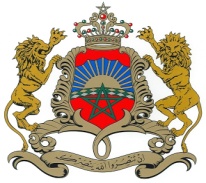 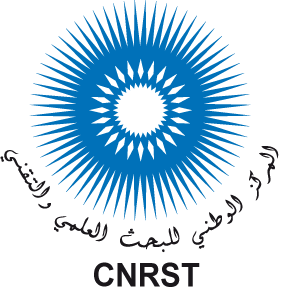 Royaume du Maroc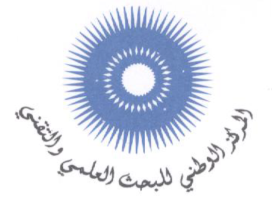 Ministère de l’Éducation Nationale, de la Formation Professionnelle, de l’Enseignement Supérieur et de la Recherche Scientifique                    Centre National Pour                   la Recherche Scientifique et TechniqueTitre du projetThématique du projet (*)Nom et prénom du porteurEmail 1Email 2GSMStructure de recherche (préciser l’intitulé exact le type : équipe, laboratoire, un groupe ou centre de recherche, etc.)EtablissementUniversité/OrganismeMots clésBudget total demandé TTC (DH)Date de soumission du projet Nom et prénomGrade (PES, PH, PA,…)Spécialitéposition dans le projet Email  Téléphone Nom et prénom du doctorantSujet de thèseAnnée de doctorat Directeur de thèse Nom de la structure de rechercheEtablissementUniversitéparticipants au projet*Grade Adresse emailTéléphoneNom de la structure de rechercheEtablissementUniversitéparticipants au projet*Grade Adresse emailTéléphoneN°TâchePersonnes impliquées livrablesPériode prévisionnelle de livraison du livrable Titre complet de la publicationAuteursNom complet dupériodique scientifiqueVolume, issue, pages et annéeThématiqueTitre complet de la communicationAuteursNom complet de la rencontre scientifiqueLieu et date d’organisationTitre complet du chapitre Titre de l’ouvrage AuteursMaison d’éditionAnnée d’éditionTitre de l’ouvrageAuteursMaison d’éditionLieu d’éditionAnnée d’éditionRubriques budgétairesTotal (DH)DEPENSES DE PERSONNEL (maximum 40% du budget du projet)Bourses de recherche pour doctorants (3 000,00 DH par mois exonérés de tout prélèvement)Recrutement en CDD pour une durée de 06 mois (renouvelable une fois maximum) pour les docteurs et « Bac+5 » (8 000,00 DH bruts /mois)EQUIPEMENT  Achat de matériel scientifiqueAchat de matériel techniqueAchat de matériel informatique et de logiciels (maximum 10% du budget)CONSOMMABLESAchat de matières premières et petit outillageAchat de fournitures informatiquesAchat de matériel et mobilier de bureau Achats de carburant et lubrifiantsAchat de fournitures de bureau, de papeterie et d’imprimésMOBILITE (maximum 40% du budget du projet)Frais de transport au Maroc et à l’étranger du personnel et des étudiants participant au projetIndemnités de déplacement à l’intérieur du Royaume des nationaux Indemnités kilométriquesFrais de mission à l’étranger pour le personnel et les étudiants participant au projetFrais de transport de missionnaires et chercheurs étrangersFrais de séjours des missionnaires étrangers au MarocFrais d'hébergement et de restaurationSOUS-TRAITANCE (maximum 20% du budget du projet)Frais d’études et/ou d'expertisesFrais d’analysesFrais de réalisation de maquettes et prototypesAUTRESFrais de participation et d’inscription aux colloques, séminaires, congrès,…Frais d’organisation de  colloques, séminaires, congrès,…Frais de stage et de formation Frais de documentation, d’impression et de publicationFrais de démonstration et de publicitéEntretien et réparation du matériel scientifique et informatiqueTaxes postales et frais d’affranchissementFrais de brevetFrais de location de matérielFrais de location de véhicules destinés au projet de rechercheTaxes postales et frais d’affranchissementFrais de douane et de transitTaxes et redevances de télécommunicationsTOTALPorteur du projet de recherche :Responsable de la structure de recherche (dont relève le porteur du projet):Chef de l’établissement : Président de l’Université  :